EXPECTATIONSBiotechnology is both a challenging and a rewarding course. It provides students with an opportunity to develop a conceptual framework for modern biotechnology, emphasizing applications of biological knowledge through successful completion and analysis of lab procedures.  It is also designed to encourage critical thinking about environmental and social concerns that are currently the topic of bioethical debate. This course was designed to challenge students who are planning a major/career in science. Students will be held to high expectations, should be self motivated, and must maintain a mature and disciplined demeanor. This course will require a great deal of time and effort both inside and outside of the classroom, students unwilling to devote this time and put forth the effort are strongly discouraged from taking it. Furthermore, due to the expensive and in some cases hazardous nature of the equipment and reagents to be used, there is a zero tolerance policy for inappropriate or unsafe behavior. Finally, many of the labs we will do require particular reagents that once opened must be used and cannot be stored. Because of this it is imperative that students make sure they are not absent on lab days. Any missed labs cannot be made up later, students will either receive a zero for the lab or they will have to write a research paper to compensate. GOALS OF THE COURSE: Biotechnology is a relatively new field developed from the understanding of heredity and the desire to manipulate it. It is a lab based course whose focus will be to learn and understand the basic laboratory techniques utilized in the scientific community for studying DNA, RNA, and proteins. To facilitate this students will study the following topics:Principles of HeredityDNA structure & FunctionTranscription & TranslationTechniques for extracting, purifying, and amplifying DNAPrinciples of Recombinant DNA Technology & Cloning techniquesBasic Microbiology  & Protein PurificationBioethicsTHE MAJOR CONCEPTSWe will study them in a different order than listed below, but the percentages are roughly equivalent in most cases to how much time we will spend during the year on these topics:							 Molecular Genetics 						RNA and DNA structure and functionDNA ReplicationTranscriptionTranslationGene regulationEpigeneticsViral structure and replicationHeredityGregor Mendel & HeredityEukaryotic ChromosomesProkaryotic ChromosomesNucleic Acid Technology and ApplicationsDNA extraction Gel ElectrophoresisBacterial Growth and aseptic techniqueBacterial TransformationProtein PurificationProteomicsProtein structure and functionMethods for studying proteinsProteomicsEnvironmental BiotechnologyPlant Anatomy and PropagationHydroponics, plant made pharmaceuticals, and GMO’sAlternative EnergyPharmacogenomics & Personalized MedicineNew technologies in medicineTailoring Medical Care to individual genomes Personalized medicine and the role of epigenetics and proteomicsCancer BiologyREQUIRED STUDENT MATERIALSLab notebook (bound composition)Three-ring binder/folder to organize notes and handouts (provided)Consistent reliable access to the internetCOURSE PLANNERThe following table lists the topics we’ll be studying, in sequential order throughout the year.  Also listed are the labs we will be doing that correspond to the topicsFORMS OF ASSESSMENT/WEIGHTINGGrades will be calculated on a percentage basis. The value of each individual assignment varies. Students earn a grade based on the quality of the work they complete. Overall class grades are based on a straight percentage, not on a curve. This is how class grades are distributed:Exams and Quizzes 50%Labs and Lab Reports 30%Scientific Writing Projects &  Presentations 15%Homework/Daily Discussion/Readings 5%Semester Formula for 1st & 2nd Semester:First 9 weeks = 45% of the semester gradeSecond 9 weeks = 45% of the semester gradeFinal Exam = 10% of the semester grade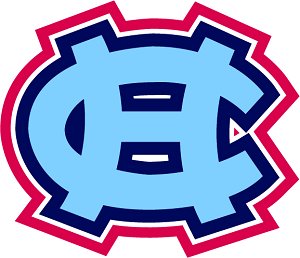 Course Title: BiotechnologyCredit(s): 2 Credit / 2 SemestersTeacher: Ms. McQuadeTopicLabIntroduction to BiotechnologyLab Design & SafetySetting up a Legal Scientific NotebookBiotechnology: A Historical PerspectiveEmerging Fields in Biotechnology Biology with a Conscience: An Introduction to BioethicsIntroduction to Molecular Biology DNA the Genetic MaterialDNA ExtractionStructure & Replication of DNARestriction Enzymes & Gel ElectrophoresisRestriction Enzyme Cleavage of DNA & ElectrophoresisReviewTestIn-vitro DNA Replication: Fundamentals of PCRBiotechnology and ForensicsCrime Scene Investigation & Sample CollectionCSI PCR LabGel Electrophoresis of Samples from Crime SceneProkaryotes vs EukaryotesEukaryotic ChromosomesMicrobes & Health Kit (basic microbiology skills, aseptic technique, and microbial; metabolism)Gram Staining for Bacterial IsolationProkaryotes ChromosomesReviewTestTranscriptionTranslationProtein Structure, Folding, & Isolation TechniquesGot Protein Lab: an introduction to proteomics and quantification using Bradford Protein AssayReviewTestGene Regulation in EukaryotesEpigeneticsGene regulation in Prokaryotes: OperonsTemperature Dependant Gene Expression in ProkaryotesGene Regulation/ Lab resultsTemperature Dependant Gene ExpressionreviewTest Introduction to Environmental BiotechnologyPlant Anatomy & Propagation (sexual & asexual methods)Plant Breeding ExperimentHydroponics, plant made pharmaceuticals, and GMO’sBacterial Transformation with GFPOther roles of Biotechnology in the EnvironmentIsolation of GFP from transformed bacteriaUsing microbes to clean up oil spillFueling our Future: Exploring alternative sources of EnergyYeast mobileEnzyme KineticsBiofuel Enzyme LabReviewTestIntroduction to Pharmacogenomics & Personalized MedicineRecent advances in medicineELISA as a Tool in: Biodefense, Immunology, and Health SciencesELISA Antibody Test orAntigen Detection with ELISA orTracking Disease OutbreaksProteinsMethods for studying proteinsMethods of proteomicsProtein Profiler ModuleReviewTestIntroduction to Genetics & Evolution: Build on Protein Profiler LabExtranuclear DNAMitochondrial DNA Extraction & PurificationSNP’sPCRGenetics & EvolutionGel ElectrophoresisGenetics & EvolutionSubmission of DNA to Dolan Learning center for sequencingGenetics & EvolutionReviewTest